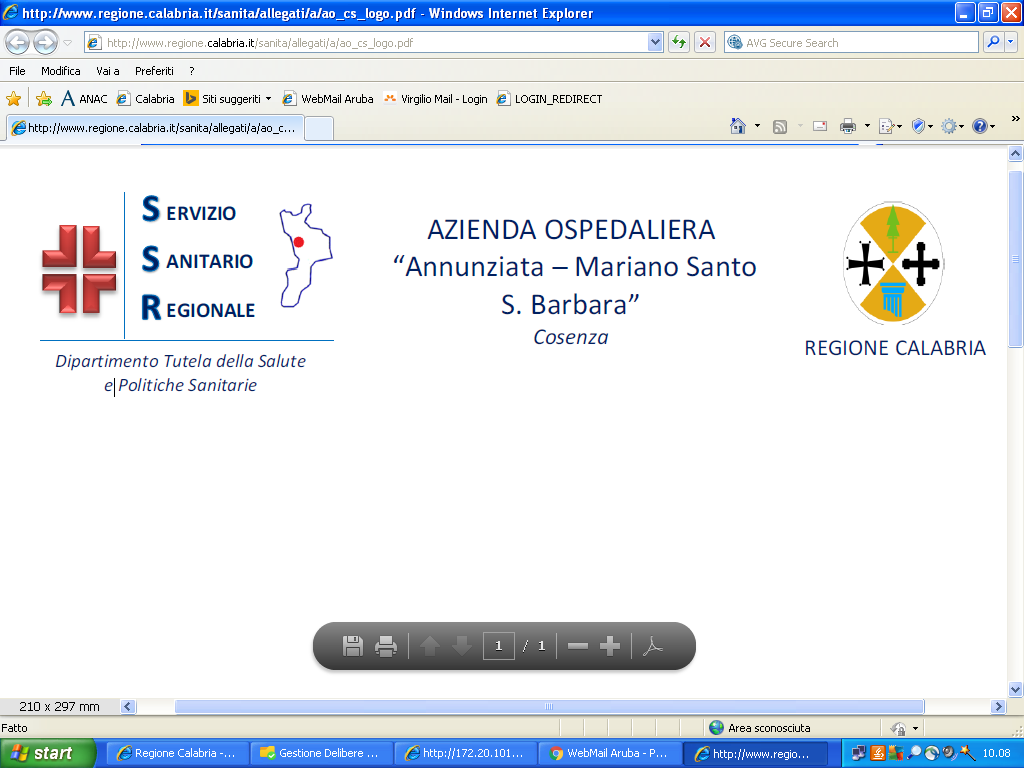 Allegato N. 1CAPITOLATO TECNICO PER L’ACQUISTO DI UN  MICROSCOPIO OPERATORIO DI ULTIMA GENERAZIONE E DI UNA SEDIA PER CHIRURGO PER L’ U.O.C. DI NEUROCHIRURGIA. LOTTO N. 1:       Microscopio operatorio con doppio oculare per coosservatore 		        con stativo a pavimentoIl Microscopio operatorio per Neurochirurgia con moduli di visualizzazione in  fluorescenza, con doppio oculare e stativo a pavimento deve avere le seguenti  caratteristiche tecniche:Costo presunto del Microscopio operatorio con doppio oculare per coosservatore € 290.000,00 (duecentonovantamila/00) + IVA 22%GRIGLIA DI VALUTAZIONE LOTTO N.1Nell’Offerta dovrà essere dichiarato che il microscopio  sarà messo a disposizione per il tempo di almeno una giornata  presso la Sala Operatoria dell’UOC di Neurochirurgia  per la valutazione qualitativa previ accordi con la commissione tecnica.La Commissione tecnica emetterà per questo un verbale che attesterà l’avvenuta prova del microscopio.	LOTTO N. 2 : Sedia per Chirurgo	La sedia del chirurgo deve avere le seguenti caratteristiche:1	deve essere dotata di ruote atte a garantire una buona manovrabilità e stabilità durante gli 	interventi chirurgici. Le ruote devono essere direzionabili e frenabili facilmente con un 	unico comando, un altro comando deve gestire solo il dispositivo frenante;2	deve essere dotata di comandi elettrici separati, attivabili anche con i piedi, per il 	posizionamento ergonomico ( alto, basso) della seduta  e dei braccioli;3	i supporti e la seduta  devono essere rivestiti di materiale non poroso facilmente 	sanificabile 	( indicare prodotti e modalità di sanificazione della cuscineria ). La cuscineria  ed i supporti 	devono essere 	facilmente asportabili perle necessarie sostituzioni dovute all’usura;4	deve essere dotata di movimentazione orizzontale della seduta del chirurgo per 	l’adattamento 	millimetrico verso il letto operatorio;5	la struttura metallica deve essere priva di spigoli vivi e facilmente sanificabile ( indicare 	qualità del materiale con cui è costruita la struttura ), indicare anche i  prodotti e le 	modalità di sanificazione della stessa;6	deve essere dotata di batteria ricaricabile integrata con una autonomia da dichiarare in ore 	compatibile con la durata media degli interventi neurochirurgici stimabili in ore 7;7	deve essere dotata di supporto lombare regolabile per il corretto  posizionamento della 	seduta ergonomica del chirurgo.Costo presunto Sedia per Chirurgo € 15.000,00 (quindicimila/00) + IVA 22%GRIGLIA DI VALUTAZIONE LOTTO N. 2Nell’Offerta dovrà essere dichiarato che la sedia  sarà messa a disposizione per il tempo di almeno una giornata  presso la Sala Operatoria dell’UOC di Neurochirurgia  per la valutazione qualitativa previ accordi con la commissione tecnica . La Commissione tecnica emetterà per questo un verbale che attesterà l’avvenuta prova della sedia per il chirurgo.Nell’offerta tecnica dovrà essere inserito il contratto di assistenza tecnica senza prezzo presentato in gara da dove si possa desumere il programma di assistenza tecnica che includa almeno una verifica funzionale ed una verifica elettrica all’anno opportunamente certificate.I partecipanti alla gara devono produrre allegata all’offerta: Dichiarazione della ditta produttrice che per l’apparecchiatura offerta in gara il centro di assistenza  è nella Regione Calabria e comunque ad una distanza da Cosenza non superiore a 300 Km +/- il 10% ; Dichiarazione della ditta partecipante , pena l’esclusione , che indichi , qualora la ditta di assistenza non dovesse coincidere con la stessa ditta del marchio di produzione , se il marchio non è di un produttore collocato nella Nazione Italia , lo stesso produttore deve indicare formalmente il nominativo del distributore ufficiale sul territorio italiano con i relativi recapiti postali e telefonici;I partecipanti alla gara devono prendere accordi con la commissione tecnica di gara per la prova dell’apparecchiatura. La commissione tecnica verbalizzerà l’avvenuta prova da sottoporre a punteggio nella griglia di valutazione.Nelle offerte tecniche dovrà essere inserito il contratto di assistenza tecnica senza prezzo presentato in gara da dove si possa desumere il programma di assistenza tecnica che includa almeno una verifica funzionale ed una verifica elettrica all’anno opportunamente certificate.Il Direttore dell’UOC Ingegneria Clinica		     	    Il Direttore FF dell’UOC di Neurochirurgia                        Ing. Roberto STEFANO  				                  Dr Salvatore Aiello 1Corpo ottico compatto dotato di obiettivo multifocale con idonea escursione per soddisfare le necessità di spazio in tutte le procedure chirurgiche. Il movimento della lente deve essere motorizzato e azionabile attraverso la pressione di un pulsante o altro sistema equivalente.2Dispositivo per la messa a fuoco automatica veloce e accurata.3Variatore di ingrandimenti a zoom motorizzato e manuale con possibilità di regolare la velocità, range 1:6. 4Stativo mobile a contrappesi dotato di freni elettromagnetici con base dotata di ruote girevoli a 360° con freni. Deve essere facilmente spostabile per il rapido  posizionamento in sala operatoria. Deve avere un di sistema di bilanciamento automatico che agisce su tutti gli assi di rotazione e traslazione del corpo ottico e dello stativo. Il bilanciamento automatico deve essere rapido, di semplice e immediata attivazione e garantire uno strumento perfettamente calibrato anche quando gli accessori per la coosservazione laterale e contrapposta vengono installati e/o spostati. 5Il sistema per il movimento motorizzato del corpo ottico (tilting) sul piano x-y deve essere comandabile sia dalle impugnature sia da eventuale pedaliera, con sistema di regolazione della velocità in funzione degli ingrandimenti; non devono essere presenti vincoli di posizionamento del corpo ottico per una corretta movimentazione x-y. 6Il sistema di illuminazione deve essere allo Xenon con potenza non inferiore a da 300 W con lampada di riserva identica alla principale e con fascio di luce ottimizzato per illuminare le cavità profonde. Deve essere provvisto di un sistema di sicurezza che regoli automaticamente l’intensità e la dimensione del campo di lavoro in funzione dell’ingrandimento e della distanza di lavoro, ciò per evitare il surriscaldamenti del tessuto trattato. Si richiede  di poter verificare il tempo residuo di utilizzo della lampada in uso mediante un contatore temporale. 7Deve avere le manopole di comando integrate nel corpo ottico e regolabili, in posizione ergonomica, complete di comandi per lo sblocco dei freni elettromagnetici, la regolazione dello zoom, fuoco, tilting x-y e tutte le funzioni per il controllo degli eventuali sistemi di navigazione e fluorescenze. Pulsanti possibilmente programmabili con relativa memorizzazione delle funzioni. 8Deve essere provvisto di tubi binoculari per l’osservatore principale e contrapposto ad inclinazione ed estensione variabile, con regolazione della distanza interpupillare; gli stessi devono essere dotati di meccanismo di rotazione per garantire la massima ergonomia. 9Deve essere provvisto di un dispositivo stereo per coosservatore laterale, orientabile, completo di tubo binoculare, oculari e sistema di raddrizzamento dell’immagine. Deve garantire la massima libertà di posizionamento ed evitare aggiuntive calibrazioni. 10Deve essere provvisto di oculari grandangolari 10x dotati di compensazione delle ametropie sferiche. Predisposti per portatori d'occhiali. 11Deve essere dotato di quadro di comando "touch screen" ad ampio display LCD per la visualizzazione e impostazione dei parametri con possibilità di memorizzare le configurazioni per il maggior numero possibile di operatori. Deve permettere inoltre la gestione diretta dei dati paziente, filmati ed immagini.12Deve essere provvisto di interfaccia di comunicazione compatibile  con i principali dispositivi di neuronavigazione del mercato.13Deve essere provvisto di Telecamera 3CCD ad alta definizione (full hd) con dispositivo di videoregistrazione anch’esso full-HD, dotato di sistema editing. I due sistemi devono essere integrati nel microscopio per garantire la migliore ergonomia. Strumento completo di monitor di visualizzazione orientabile LCD HD non inferiore 21" posizionato su braccio orientabile per una migliore visione del personale di sala. Deve poter consentire la registrazione dei commenti audio direttamente nel filmato attraverso microfono. Quest'ultimo non deve interferire con l'attività operatoria e manovrabilità e con l’asepsi del sistema. 14Il sistema multivisione a colori head-up display deve consentire  di ottenere la sovrimpressione delle immagini correlate (dati provenienti dal neuronavigatore come percorsi, contorni, distanze ecc.) e non correlate (TC, RM, dati angiografici, endoscopio) attraverso la diretta proiezione negli oculari. Il tutto deve garantire la massima integrazione e consentire la massima ergonomia. 15Deve poter di ridurre l’ingombro e rischio di copertura del campo visivo garantendo un perfetto adattamento della cappa sterile al corpo ottico.16Deve essere di ultima generazione, deve essere  dotato di sistema di visione in fluorescenza della perfusione sanguigna dei vasi attraverso l’impiego di ICG con sistema incorporato di analisi qualitativa del flusso sanguigno.Deve essere provvisto di un dispositivo per la visualizzazione diretta in fluorescenza del campo operatorio per l’utilizzo di colorante fluoresceina per patologie oncologiche/vascolari. 17Tra il sistema microscopio e i dispositivi di fluorescenza,  deve essere garantita l’integrazione e l’ergonomia consentendo di cambiare tra un sistema di visualizzazione a uno di fluorescenza attraverso la pressione di un pulsante posto sulle manopole, o sistema equivalente. 18Deve essere provvisto di interfaccia di comunicazione DICOM per l’interfacciamento con network ospedaliero.Punti1Caratteristiche tecniche generali del microscopio Corpo ottico compatto dotato di obiettivo multifocale con idonea escursione per soddisfare le necessità di spazio in tutte le procedure chirurgiche. Il movimento della lente deve essere motorizzato e azionabile attraverso la pressione di un pulsante o altro sistema equivalente.1,02Dispositivo per la messa a fuoco automatica veloce e accurata.1,03Variatore di ingrandimenti a zoom motorizzato e manuale con possibilità di regolare la velocità, range 1:6.1,04Stativo mobile a contrappesi dotato di freni elettromagnetici con base dotata di ruote girevoli a 360° con freni. Deve essere facilmente spostabile per il rapido  posizionamento in sala operatoria. Deve avere un di sistema di bilanciamento automatico che agisce su tutti gli assi di rotazione e traslazione del corpo ottico e dello stativo. Il bilanciamento automatico deve essere rapido, di semplice e immediata attivazione e garantire uno strumento perfettamente calibrato anche quando gli accessori per la coosservazione laterale e contrapposta vengono installati e/o spostati.2,05Il sistema per il movimento motorizzato del corpo ottico (tilting) sul piano x-y deve essere comandabile sia dalle impugnature sia da eventuale pedaliera, con sistema di regolazione della velocità in funzione degli ingrandimenti; non devono essere presenti vincoli di posizionamento del corpo ottico per una corretta movimentazione x-y. 36Il sistema di illuminazione deve essere allo Xenon con potenza non inferiore a da 300 W con lampada di riserva identica alla principale e con fascio di luce ottimizzato per illuminare le cavità profonde. Deve essere provvisto di un sistema di sicurezza che regoli automaticamente l’intensità e la dimensione del campo di lavoro in funzione dell’ingrandimento e della distanza di lavoro, ciò per evitare il surriscaldamenti del tessuto trattato. Si richiede  di poter verificare il tempo residuo di utilizzo della lampada in uso mediante un contatore temporale. 1,57Deve avere le manopole di comando integrate nel corpo ottico e regolabili, in posizione ergonomica, complete di comandi per lo sblocco dei freni elettromagnetici, la regolazione dello zoom, fuoco, tilting x-y e tutte le funzioni per il controllo degli eventuali sistemi di navigazione e fluorescenze. Pulsanti possibilmente programmabili con relativa memorizzazione delle funzioni.1,58Deve essere provvisto di tubi binoculari per l’osservatore principale e contrapposto ad inclinazione ed estensione variabile, con regolazione della distanza interpupillare; gli stessi devono essere dotati di meccanismo di rotazione per garantire la massima ergonomia.0,59Deve essere provvisto di un dispositivo stereo per coosservatore laterale, orientabile, completo di tubo binoculare, oculari e sistema di raddrizzamento dell’immagine. Deve garantire la massima libertà di posizionamento ed evitare aggiuntive calibrazioni. 1,510Deve essere provvisto di oculari grandangolari 10X dotati di compensazione delle ametropie sferiche. Predisposti per portatori d’occhiali.0,511Deve essere dotato di quadro di comando "touch screen" ad ampio display LCD per la visualizzazione e impostazione dei parametri con possibilità di memorizzare le configurazioni per il maggior numero possibile di operatori. Deve permettere inoltre la gestione diretta dei dati paziente, filmati ed immagini1,512Deve essere provvisto di interfaccia di comunicazione compatibile  i principali dispositivi di neuronavigazione del mercato.1,513Deve essere provvisto di Telecamera 3CCD ad alta definizione (Full HD) con dispositivo di videoregistrazione anch’esso full-HD, dotato di sistema editing. I due sistemi devono essere integrati nel microscopio per garantire la migliore ergonomia. Strumento completo di monitor di visualizzazione orientabile LCD HD non inferiore 21" posizionato su braccio orientabile per una migliore visione del personale di sala. Deve poter consentire la registrazione dei commenti audio direttamente nel filmato attraverso microfono. Quest’ultimo non deve interferire con l’attività operatoria e manovrabilità e con l’asepsi del sistema.2,514Il sistema multivisione a colori head-up display deve consentire  di ottenere la sovrimpressione delle immagini correlate (dati provenienti dal neuronavigatore come percorsi, contorni, distanze ecc.) e non correlate (TC, RM, dati angiografici, endoscopio) attraverso la diretta proiezione negli oculari. Il tutto deve garantire la massima integrazione e consentire la massima ergonomia.3,015Deve poter di ridurre l’ingombro e rischio di copertura del campo visivo garantendo un perfetto adattamento della cappa sterile al corpo ottico.1,516Deve essere di ultima generazione, deve essere  dotato di sistema di visione in fluorescenza della perfusione sanguigna dei vasi attraverso l’impiego di ICG con sistema incorporato di analisi qualitativa del flusso sanguigno. Deve essere provvisto di un dispositivo per la visualizzazione diretta in fluorescenza del campo operatorio per l’utilizzo di colorante fluoresceina per patologie oncologiche/vascolari.8,017Tra il sistema microscopio e i dispositivi di fluorescenza,  deve essere garantita l’integrazione e l’ergonomia consentendo di cambiare tra un sistema di visualizzazione a uno di fluorescenza attraverso la pressione di un pulsante posto sulle manopole , o sistema equivalente . 2,018Deve essere provvisto di interfaccia di comunicazione DICOM per l’interfacciamento con network ospedaliero1,519Prova dell’apparecchiatura offerta per un periodo minimo di una giornata in compresenza con lo specialist di prodotto ed accompagnato dal certificato di conformità alle norme sui dispositivi medici elettrici e dalle verifiche di sicurezza elettrica certificate.2520Garanzia e programma di manutenzione nel periodo di garanzia che includa almeno una visita di sicurezza elettrica certificata all’Anno 521Assistenza tecnica in Regione Calabria e comunque ad una distanza da Cosenza non superiore a 300 Km ±10%5TOTALE 70Punti1deve essere dotata di ruote atte a garantire una buona manovrabilità e stabilità durante gli interventi chirurgici. Le ruote devono essere direzionabili e frenabili facilmente con un unico comando, un altro comando deve gestire solo il dispositivo frenante  52deve essere dotata di comandi elettrici separati  , attivabili anche con i piedi , per il posizionamento ergonomico ( alto, basso) della seduta  e dei braccioli;53i supporti e la seduta  devono essere rivestiti di materiale non poroso facilmente sanificabile ( indicare prodotti e modalità di sanificazione della cuscineria ). La cuscineria  ed supporti 	devono essere 	facilmente asportabili perle necessarie sostituzioni dovute all’usura;24deve essere dotata di movimentazione orizzontale della seduta del chirurgo per l’adattamento 	millimetrico verso il letto operatorio;55la struttura metallica deve essere priva di spigoli vivi e facilmente sanificabile ( indicare 	qualità del materiale con cui è costruita la struttura ), indicare anche i  prodotti e le modalità di sanificazione della stessa26deve essere dotata di batteria ricaricabile integrata con una autonomia da dichiarare in ore compatibile con la durata media degli interventi neurochirurgici stimabili in ore 757deve essere dotata di supporto lombare regolabile per il corretto  posizionamento della seduta ergonomica del chirurgo;68Qualità delle movimentazioni elettriche 1510Prova della sedia offerta 1511Garanzia e programma di manutenzione nel periodo di garanzia che includa almeno una visita di sicurezza elettrica certificata all’Anno 512Assistenza tecnica in Regione Calabria e comunque ad una distanza da Cosenza non superiore a 300 Km ±10%5TOTALE 70